АДМИНИСТРАЦИЯ СЕЛЬСКОГО ПОСЕЛЕНИЯДОБРИНСКИЙ СЕЛЬСОВЕТДОБРИНСКОГО МУНИЦИПАЛЬНОГО РАЙОНАЛИПЕЦКОЙ ОБЛАСТИП О С Т А Н О В Л Е Н И Е04.03.2024г	                               п.Добринка                                        №28                                          О создании согласительной комиссии по согласованию местоположения границ земельных участков при выполнении комплексных кадастровых работ на территории сельского поселения Добринский сельсовет Добринского муниципального района Липецкой области        Руководствуясь ст.42.10 Федерального закона от 24.07.2007 №221-ФЗ «О кадастровой деятельности» и постановлением администрации Липецкой области от 29.05.2015 №277 «Об утверждении типового регламента согласительной комиссии по согласованию местоположения границ земельных участков при выполнении комплексных кадастровых работ на территории Липецкой области», Уставом сельского поселения Добринский сельсовет, администрация сельского поселения   Добринский сельсоветПОСТАНОВЛЯЕТ:     1.Создать согласительную комиссию по согласованию местоположения границ земельных участков при выполнении комплексных кадастровых работ на территории сельского поселения Добринский сельсовет Добринского муниципального района Липецкой области и утвердить ее состав согласно Приложению 1.     2.Утвердить регламент работы согласительной комиссии по согласованию местоположения границ земельных участков при выполнении комплексных кадастровых работ на территории сельского поселения Добринский сельсовет Добринского муниципального района Липецкой области согласно Приложению 2.     3.Настоящее постановление подлежит официальному обнародованию и размещению на официальном сайте администрации сельского поселения Добринский сельсовет Добринского муниципального района Липецкой области в сети «Интернет».    4. Контроль за исполнением настоящего постановления оставляю за собой. Глава администрации сельского поселенияДобринский сельсовет	                                                                 Н.В. ЧижовПриложение 1 к постановлению администрации сельского поселения Добринский сельсовет от 04.03.2024 №28 Состав согласительной комиссии по согласованию местоположения границ земельных участков при выполнении комплексный кадастровых работ на территории сельского поселения Добринский сельсовет Добринского муниципального района Липецкой области      1. Председатель: Чижов Николай Викторович – глава администрации сельского поселения Добринский сельсовет Добринского муниципального района Липецкой области.      2. Заместитель председателя: Сафонова Елена Викторовна – специалист-эксперт администрации сельского поселения Добринский сельсовет Добринского муниципального района Липецкой области.                                                                                                            Приложение 2                                                                             к постановлению администрации                                                           сельского поселения Добринский сельсовет                                                                                                     от 04.03.2024г №28                                                    Регламент работы согласительной комиссии по согласованию местоположения границ земельных участков при выполнении комплексных кадастровых работ на территории сельского поселения Добринский сельсовет Добринского муниципального района Липецкой области Общие положения      1.Настоящим регламентом согласительной комиссии по согласованию местоположения границ земельных участков при выполнении комплексных кадастровых работ на территории сельского поселения Добринский сельсовет Добринского муниципального района Липецкой области (далее – регламент) определяется порядок работы согласительной комиссии по согласованию местоположения границ земельных участков при выполнении комплексных кадастровых работ на территории сельского поселения Добринский сельсовет Добринского муниципального района Липецкой области (далее – Согласительная комиссия).     2.Согласительная комиссия в своей деятельности руководствуется Конституцией Российской Федерации, федеральными конституционными законами, федеральными законами, указами и распоряжениями Президента Российской Федерации, постановлениями и распоряжениями Правительства Российской Федерации, законодательством Липецкой области, правовыми актами федеральных органов исполнительной власти, настоящим регламентом.                   2.Организация деятельности Согласительной комиссии     3.Персональный состав Согласительной комиссии утверждается постановлением администрации сельского поселения Добринский сельсовет Добринского муниципального района Липецкой области.     4.Согласительная комиссия формируется в составе председателя, заместителя председателя, секретаря и членов комиссии.     5.В состав Согласительной комиссии включается по одному представителю от:     а) управления имущественных и земельных отношений Липецкой области;     б) федеральных органов исполнительной власти, осуществляющих полномочия собственника в отношении соответствующих объектов недвижимости, находящихся в федеральной собственности;     в) органы местного самоуправления поселения, на территориях которых выполняются комплексные кадастровые работы;     г) органа местного самоуправления муниципального района, в состав которого входят поселения, на территории которых выполняются комплексные кадастровые работы;     д) филиала федерального государственного бюджетного учреждения «Федеральная кадастровая палата Росреестра» по Липецкой области;     е) Управление Федеральной службы государственной регистрации, кадастра и картографии по Липецкой области;     ж) саморегулируемой организации, членом которой является кадастровый инженер (в случае, если он является членом саморегулируемой организации);     з) уполномоченного в области градостроительной деятельности органа местного самоуправления, на территориях которых выполняются комплексные кадастровые работы.     6.Председатель комиссии:     а) руководит деятельностью Согласительной комиссии;     б) утверждает повестку и дату проведения заседаний Согласительной комиссии;     в) распределяет обязанности между членами Согласительной комиссии;     г) подписывает протоколы заседаний Согласительной комиссии, заключения Согласительной комиссии о результатах рассмотрения возражений относительно местоположения границ земельных участков (далее – протокол, заключения соответственно), акты согласования местоположения границ земельных участков при выполнении комплексных кадастровых работ;     д) выполняет иные функции в рамках своей компетенции, направленные на обеспечение выполнения задач Согласительной комиссии.     7.В отсутствие председателя Согласительной комиссии его функции выполняет заместитель председателя Согласительной комиссии.     8.Члены Согласительной комиссии и заинтересованные лица извещаются о дате, месте, времени заседания Согласительной комиссии не менее чем за 7 рабочих дней до дня ее проведения.     9.Согласительная комиссия с целью ознакомления любых лиц с проектом карты-плана территории, в том числе в форме документа на бумажном носителе, не менее чем за 7 рабочих дней до дня первого заседания Согласительной комиссии размещает в официальном печатном издании органа местного самоуправления информацию о времени и месте ознакомления с указанным проектом.     10.Заседания Согласительной комиссии проводятся по мере необходимости.     11.Заседание Согласительной комиссии считается правомочным, если на нем присутствует не менее 2/3 ее состава.     12.В случае, если на заседании кворум отсутствует, председатель Согласительной комиссии принимает решение о переносе заседания на другую дату.     13.При голосовании каждый член Согласительной комиссии имеет один голос.     14.Решения Согласительной комиссии принимаются открытым голосованием простым большинством голосов от присутствующих на заседании членов Согласительной комиссии.     Согласительная комиссия принимает одно из решений, предусмотренных нормативным правовым актом федерального органа исполнительной власти, осуществляющим нормативно-правовое регулирование в сфере кадастровых отношений.     15.По результатам работы Согласительной комиссии составляются протокол и заключение, которые подписываются в течение 3 рабочих дней со дня заседания Согласительной комиссии и в течение 2 рабочих дней со дня их подписания размещаются в информационно-телекоммуникационной сети «Интернет» на официальном сайте органа местного самоуправления сельского поселения, на территории которого выполнялись комплексные кадастровые работы.     16.В случае принятия Согласительной комиссией решения о необходимости внесения исполнителем комплексных кадастровых работ изменений в проект карты-плана территории в связи с обоснованностью возражений заинтересованных лиц относительно местоположения границ земельных участков, протокол и заключение направляются исполнителю комплексных кадастровых работ в течение 3 рабочих дней со дня их подписания.     17.Проект карты-плана территории в окончательной редакции направляется исполнителем комплексных кадастровых работ в адрес Согласительной комиссии в течение 5 рабочих дней с даты поступления документов, предусмотренных пунктом 16 настоящего регламента.     18.В течение 20 рабочих дней со дня истечения срока предоставления возражений Согласительная комиссия направляет заказчику комплексных кадастровых работ для утверждения оформленный исполнителем комплексных кадастровых работ проект карты-плана территории в окончательной редакции и необходимые для его утверждения материалы заседания Согласительной комиссии.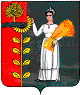 